ҠАРАР                                                                   РЕШЕНИЕ29  ноябрь 2022 й.                                 № 124                            29 ноября  2022 г.О внесении изменений в решение Совета от 23 ноября 2017 г. №69 «Об установлении земельного налога на территории городского поселения город Мелеуз муниципального района Мелеузовский район Республики Башкортостан»В соответствии с Федеральным законом от 6 октября 2003 года № 131-ФЗ «Об общих принципах организации местного самоуправления в Российской Федерации», Налоговым кодексом Российской Федерации, распоряжением Главы Республики Башкортостан от 29 апреля 2022 г. №РГ-128 «О первоочередных мерах по обеспечению устойчивого развития Республики Башкортостан в условиях внешнего санкционного давления», руководствуясь пунктом 2 части 1 статьи 4 Устава городского поселения город Мелеуз муниципального района Мелеузовский район Республики Башкортостан,  Совет городского поселения город Мелеуз муниципального района Мелеузовский район Республики Башкортостан р е ш и л:Внести в решение Совета городского поселения город Мелеуз муниципального района Мелеузовский район Республики Башкортостан от 23 ноября 2017 г. №69 «Об установлении земельного налога на территории городского поселения город Мелеуз муниципального района Мелеузовский район Республики Башкортостан» (далее – решение Совета) следующие изменения: абзацы «л» и «м» подпункта 3.1 пункта 3 исключить.Дополнить пункт 3 подпунктом 3.4 следующего содержания:«3.4 Предоставить налоговую льготу в размере 50 процентов от суммы исчисленного налога организациям, основной вид деятельности которых в соответствии с кодом (кодами) Общероссийского классификатора видов экономической деятельности, является:».Подпункт 1.1 пункта 1 настоящего решения вступает в силу с 01.01.2023 г.Подпункт 1.2 пункта 1 настоящего решения вступает в силу с 01.01.2022г. и действует по 31.12.2024г. Настоящее решение вступает в силу со дня официального опубликования и распространяется на правоотношения, возникшие с 01.01.2022г. Контроль по выполнению настоящего решения оставляю за собой.Председатель Совета городского поселениягород Мелеуз муниципального района Мелеузовский район Республики Башкортостан                                                А.Л. Шадрин 	БАШҠОРТОСТАН РЕСПУБЛИКАҺЫ МӘЛӘҮЕЗ РАЙОНЫ МУНИЦИПАЛЬ РАЙОНЫНЫҢ МӘЛӘҮЕЗ ҠАЛАҺЫ ҠАЛА БИЛӘМӘҺЕ СОВЕТЫ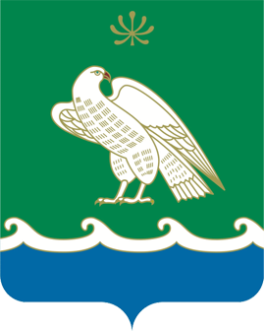 СОВЕТ ГОРОДСКОГО ПОСЕЛЕНИЯ ГОРОД МЕЛЕУЗ МУНИЦИПАЛЬНОГО РАЙОНА МЕЛЕУЗОВСКИЙ РАЙОН РЕСПУБЛИКИ БАШКОРТОСТАН453850, Мәләүез, Воровский урамы, 4453850, г. Мелеуз ул. Воровского, 4Тел.: 7(34764)-3-51-53, 7(34764)-3-52-35,e-mail:54.sovet@bashkortostan.ru,сайт: http://meleuzadm.ru/Тел.: 7(34764)-3-51-53, 7(34764)-3-52-35,e-mail:54.sovet@bashkortostan.ru,сайт: http://meleuzadm.ru/Тел.: 7(34764)-3-51-53, 7(34764)-3-52-35,e-mail:54.sovet@bashkortostan.ru,сайт: http://meleuzadm.ru/ОГРН   1050203025828       ИНН   0263011186       КПП   026301001ОГРН   1050203025828       ИНН   0263011186       КПП   026301001ОГРН   1050203025828       ИНН   0263011186       КПП   026301001Код ОКВЭДНаименование вида экономической деятельности61.10	 Деятельность в области связи на базе проводных технологий61.20. Деятельность в области связи на базе беспроводных технологий63.11. Деятельность по обработке данных, предоставление услуг по размещению информации и связанная с этим деятельность